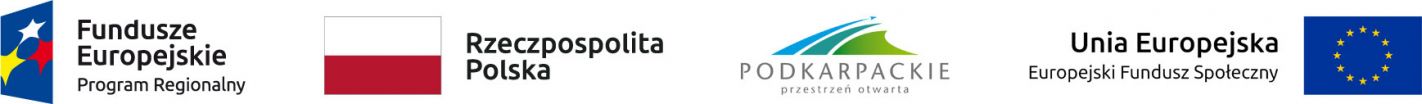 ZAŁĄCZNIK NR 1 DO ZAPYTANIA OFERTOWEGO OFERTADane OferentaNazwa …………………………………………………………………………………………...Adres siedziby…………………………………………………………………………………...Oświadczam, że:nie jestem powiązany osobowo i kapitałowo z zamawiającym,zapoznałem/łam się i akceptuję wymienione w zapytaniu ofertowym warunki realizacji zamówienia,oferowane przedmioty są odpowiednie do placówki przedszkolnej, posiadają znak bezpieczeństwa CE, spełniają polskie normy, oraz inne i są akceptowane przez służby, które dopuszczają przedszkole do użytku publicznego, wyszczególniony w przedmiocie zmówienia asortyment jest fabrycznie nowy 
i wolny od obciążeń prawami osób trzecich.wyrażam zgodę na związanie ofertą.ponoszę w pełni odpowiedzialność za terminowe i rzetelne wykonanie przedmiotu umowy.zobowiązuje się do przedłożenia kserokopii potwierdzonych za zgodność 
z oryginałem stosownych dokumentów (certyfikatów, norm, atestów), zamawiającemu w dniu dostarczenia towaru pod rygorem nie opłacenia faktury do dnia ich przedstawienia lub odstąpienia od zlecenia przez Zamawiającego.……………………………… ……………………………………Data Pieczątka i podpis osoby upoważnionejI.II.II.IV.V.Usługa wg załączników A-EOkres gwarancji (nie krótszy niż okres gwarancji producenta)Kwota łącznanetto w złPodatek VATKwota łączna brutto w złMagiczny dywan